DARBUOTOJŲ GALIMŲ PSICHOLOGINIO SMURTO ATVEJŲ DARBEANKETA__________________________dataBendrieji duomenys:Kam pranešta apie galimo psichologinio	smurto ir mobingo atvejį:Pranešusio apie galimo psichologiniosmurto atvejį vardas, pavardė, el. paštas,tel. Nr.Galimo psichologinio smurto atvejo data,val. trukmėGalimo psichologinio smurto atvejo vietaKokia psichologinio smurto forma naudota ar įtariama, kad buvo naudota:Fizinis: užgauliojimas veiksmais (pargriovimas, įspyrimas, kumštelėjimas, spjaudymas, daiktų atiminėjimas ar gadinimas ir pan.);Psichologinis, emocinis smurtas: žeidžiantys žodžiai, pastabos, grasinimai, draudimai, gąsdinimai, kaltinimai, nesikalbėjimas, tylėjimas, ignoravimas, patyčios, savo nuomonėsprimetimas kitam žmogui, siekiant savo tikslų. Elektroninis: patyčios vykstančios elektroninėje erdvėje: socialiniuose tinkluose, kitose vietose internete, naudojant mobiliuosius telefonus (nemalonių žinučių arba elektroninių laiškų rašinėjimas, skaudinantis bendravimas pokalbių kambariuose, asmeninio gyvenimo detalių viešinimas, tapatybės pasisavinimas ir pan.).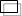 Kiti pastebėjimai(įrašyti)_________________________________________________________________ .Ar yra žinomas tokio elgesiopasikartojimasDuomenys apie patyčių dalyvius:Patyrusio psichologinį smurtą vardas, pavardėGalimai smurtavusio vardas, pavardėStebėjusių galimai psichologinio smurto atvejį vardas, pavardėIšsamesnė informacija apie įvykį:___________________________________ (Užpildžiusio asmens vardas, pavardė)__________________(Parašas)